МДК 02.03 Теоретические и методические основы организации продуктивных видов деятельности детей дошкольного возрастаПреподаватель Лешкенова Л.К.                                 ДО 252  до 29.05.20 гЗадание 1Тема  Организация и методика организации занятий по изготовлению поздравительных открыток ( 4 часа)Изучить тему используя интернет источники. Ответить  письменно на вопросы.Вопросы по теме: Мотивация детей при изготовлении поздравительных открыток.2.	Технология выполнения отдельных элементов открыток.Практическая работа 1.Выполните образец открытки к празднику  -картон  (рисунок и тема  по выбору студента). Используйте информационный материал.2. Выполните тех карту проведения занятий в подготовительной к школе группе по обучению изготовлению открыток к празднику.Отчет:1.Фото выполненной  открытки. Работа воспитателя.2. Технологическая карта занятия  по обучению выполнению поздравительных открыток, образец тех карты  МДК 02.03.(7 столбиков)с фотографией работы.Отчет пришлите по  эл. почте LLKengels2018@mail.ru 	Информационный материал:https://www.pinterest.ru/pin/453808099934478665/открытки на 8 марта своими рукамиhttps://www.pinterest.ru/pin/404761085241491236/объемные открытки на 23 февраляhttps://www.pinterest.ru/pin/538391330444044266/открытки на 9 мая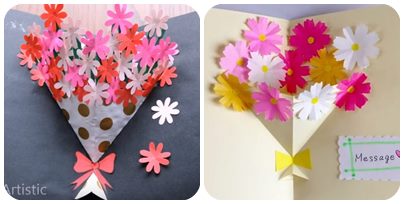 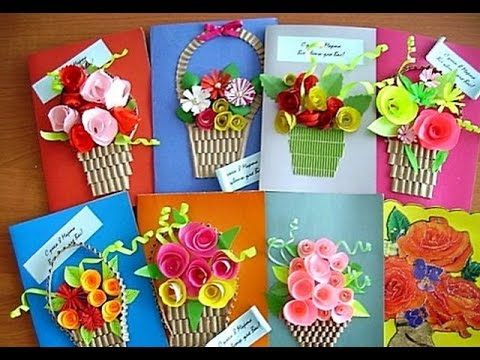 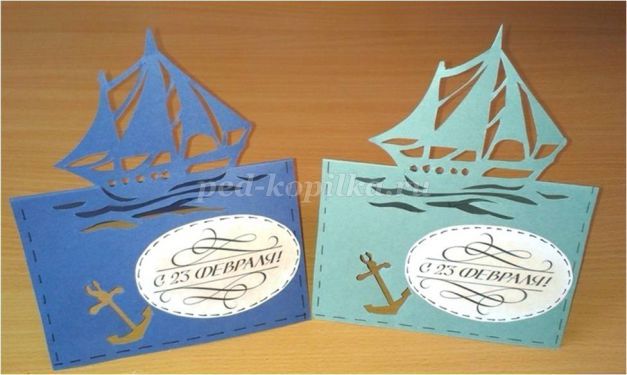 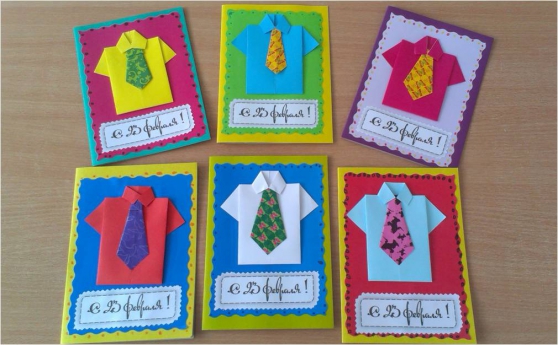 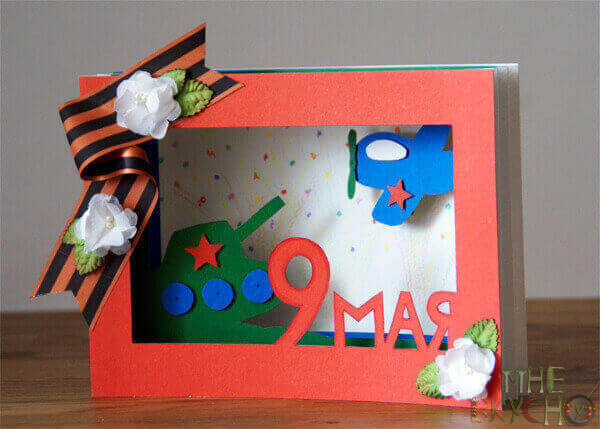 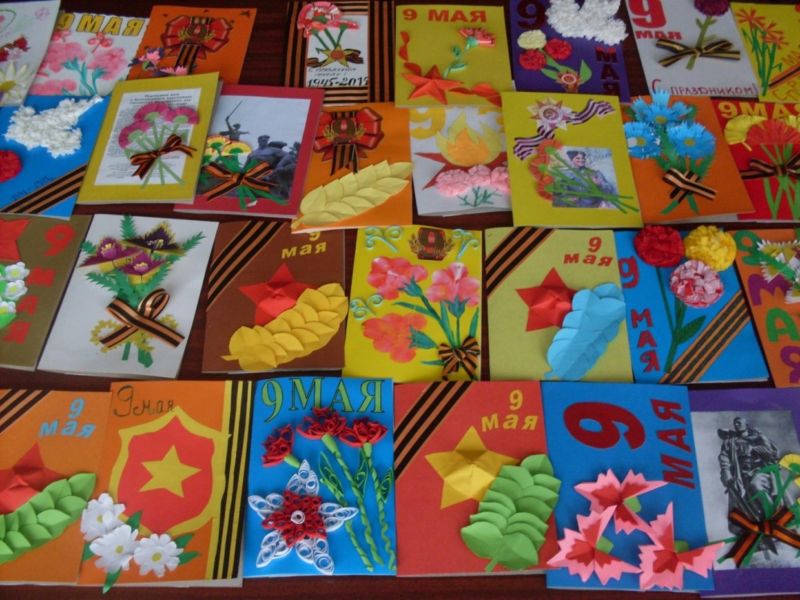 